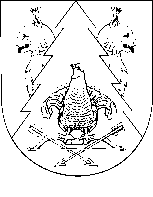 Пятнадцатая сессия Собрания депутатов Юксарского сельского поселения Килемарского муниципального района Республики Марий Элчетвертого созываРЕШЕНИЕСобрания депутатов Юксарского сельского поселенияот «03» июня 2021г. № 88                    О внесении изменений в Устав Юксарского сельского поселения Килемарского муниципального  района Республики Марий ЭлВ соответствии с Федеральным законом от 6 октября 2003 г. № 131-ФЗ «Об общих принципах организации местного самоуправления в Российской Федерации»,  Собрание  депутатов Юксарского сельского поселения              р е ш и л о:1. Внести следующие изменения в Устав Юксарского сельского поселения Килемарского муниципального района Республики Марий Эл, утвержденный решением Собрания депутатов муниципального образования «Юксарское сельское поселение» от 4 сентября  2019 г. № 170: 1) часть 1 статьи 4 дополнить пунктом 17 следующего содержания:  «17. осуществление мероприятий по оказанию помощи лицам, находящимся в состоянии алкогольного, наркотического или иного токсического опьянения.»;2) части 3 и 4 статьи 22  изложить в следующей редакции: «3. Порядок организации деятельности Собрания депутатов определяется Регламентом, принимаемым Собранием депутатов, который устанавливает порядок созыва и проведения заседаний (сессий) Собрания депутатов, в том числе заседаний (сессий), проводимых в дистанционном режиме в формате видеоконференцсвязи с использованием телекоммуникационных систем связи, и иных организационных форм его деятельности, планирования работы, подготовки и принятия правовых актов и иные вопросы его деятельности. Заседание (сессия) Собрания депутатов проводится в дистанционном режиме в формате видеоконференцсвязи с использованием телекоммуникационных систем связи в случаях, установленных Регламентом Собрания депутатов.При проведении заседаний (сессий) Собрания депутатов в дистанционном режиме в формате видеоконференцсвязи с использованием телекоммуникационных систем связи обеспечивается доступность таких заседаний (сессии) для граждан (физических лиц), в том числе представителей организаций (юридических лиц), общественных объединений, государственных органов и органов местного самоуправления в соответствии с Регламентом Собрания депутатов. 4. Основной формой деятельности Собрания депутатов являются заседания (сессии) (далее - заседание, сессия).Заседание Собрания депутатов, в том числе проводимое в дистанционном режиме в формате видеоконференцсвязи с использованием телекоммуникационных систем связи, не может считаться правомочным, если на нем присутствует менее 50 процентов от числа избранных депутатов. Первая организационная сессия Собрания депутатов проводится под председательством старейшего по возрасту депутата в срок не позднее 30 дней со дня избрания Собрания депутатов в правомочном составе.»;3) во втором предложении части 3 статьи 50  слово «его» исключить, дополнить словами «уведомления о включении сведений о муниципальном правовом акте о внесении изменений в устав поселения в государственный реестр уставов муниципальных образований субъекта Российской Федерации, предусмотренного частью 6 статьи 4 Федерального закона от 21 июля 2005 года № 97-ФЗ «О государственной регистрации уставов муниципальных образований». 2. Поручить главе Юксарского сельского поселения направить настоящее решение на государственную регистрацию
в Управление Министерства юстиции Российской Федерации
по Республике Марий Эл.3. Настоящее решение подлежит обнародованию
после его государственной регистрации и вступает в силу
после его обнародования.Глава Юксарскогосельского поселения                                                              А.Н.Скворцова